Name: __________________
Date: ___________________

Which one of our ARROW STRATEGIES did you use today to help you to improve your work? 

__________________________________________

Describe how you used this strategy to help achieve your goal? ______________________________________________________________________________________________________________________________Name: __________________
Date: ___________________

Which one of our ARROW STRATEGIES did you use today to help you to improve your work? 

__________________________________________


Describe how you used this strategy to help achieve your goal? ______________________________________________________________________________________________________________________________
Name: __________________
Date: ___________________

Which one of our ARROW STRATEGIES did you use today to help you to improve your work? 

__________________________________________


Describe how you used this strategy to help achieve your goal? ______________________________________________________________________________________________________________________________
Name: __________________
Date: ___________________

Which one of our ARROW STRATEGIES did you use today to help you to improve your work? 

________________________________________


Describe how you used this strategy to help achieve your goal? ______________________________________________________________________________________________________________________________

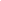 